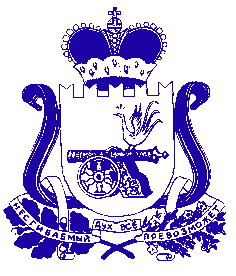 РОССИЙСКАЯ ФЕДЕРАЦИЯСМОЛЕНСКАЯ ОБЛАСТЬОБЛАСТНОЙ ЗАКОНО внесении изменений в областной закон «О противодействии коррупции в Смоленской области»Принят Смоленской областной Думой«__» ______________ 2023 годаСтатья 1Внести в областной закон от 28 мая 2009 года № 34-з «О противодействии коррупции в Смоленской области» (Вестник Смоленской областной Думы и Администрации Смоленской области, 2009, № 6 (часть I), стр. 19; 2010, № 3 
(часть I), стр. 27; 2014, № 2 (часть I), стр. 72; Официальный интернет-портал правовой информации (www.pravo.gov.ru), 10 декабря 2015 года, 
№ 6700201512100010; 15 ноября 2018 года, № 6700201811150009; 21 декабря 
2018 года, № 6700201812210041; 19 декабря 2019 года, № 6700201912190023; 
30 сентября 2021 года, № 6700202109300055; 21 октября 2021 года, 
№ 6700202110210015; 30 июня 2022 года, № 6700202206300013; 25 апреля 
2023 года, № 6700202304250008) следующие изменения: 1) в части 2 статьи 2:пункт 1 признать утратившим силу;пункт 5 изложить в следующей редакции:«5) определяет уполномоченный орган Смоленской области по профилактике коррупционных и иных правонарушений (далее – уполномоченный орган);»;2) дополнить статьей 71 следующего содержания:«Статья 71.  Профилактика коррупционных правонарушений в областных государственных учреждениях и организациях, созданных для выполнения задач, поставленных перед исполнительными органами Смоленской области1. Областные государственные учреждения и организации, созданные для выполнения задач, поставленных перед исполнительными органами Смоленской области (далее – учреждения и организации), обязаны разрабатывать и принимать меры по предупреждению коррупции.2. Меры по предупреждению коррупции, принимаемые в учреждениях и организациях, включают:1) определение подразделений или должностных лиц, ответственных за профилактику коррупционных и иных правонарушений;2) сотрудничество учреждений и организаций с правоохранительными органами;3) разработку и внедрение в практику стандартов и процедур, направленных на обеспечение добросовестной работы учреждений и организаций;4) принятие кодекса этики и служебного поведения работников учреждений и организаций;5) предотвращение и урегулирование конфликта интересов;6) недопущение составления неофициальной отчетности и использования поддельных документов.3. Контроль за соблюдением законодательства Российской Федерации о противодействии коррупции в учреждениях и организациях, а также за реализацией в учреждениях и организациях мер по предупреждению коррупции осуществляет уполномоченный орган.4. При осуществлении контроля, указанного в части 3 настоящей статьи (далее – контроль), уполномоченный орган вправе:1) запрашивать необходимые пояснения и документы;2) получать информацию от физических и юридических лиц (с их согласия);3) проводить с работниками учреждений и организаций (с их согласия) беседы и получать от них пояснения;4) получать сведения, касающиеся работников учреждений и организаций, лиц, состоящих с ними в близком родстве или свойстве (родителей, супругов, детей, братьев, сестер, а также братьев, сестер, родителей, детей супругов и супругов детей), а также осуществлять обработку (в том числе автоматизированную) указанных сведений (в объеме, необходимом для осуществления контроля за реализацией в учреждениях и организациях мероприятий по предотвращению и урегулированию конфликта интересов);5) осуществлять анализ полученных информации и документов.5. Порядок осуществления контроля и форма представления сведений о лицах, указанных в пункте 4 части 4 настоящей статьи, определяются уполномоченным органом.6. Уполномоченный орган направляет информацию о выявленных при осуществлении контроля нарушениях в правоохранительные органы (при необходимости), а также направляет рекомендации по совершенствованию в учреждениях и организациях деятельности по профилактике коррупционных правонарушений в органы, уполномоченные рассматривать данную информацию и применять меры реагирования по выявленным фактам.7. Отчет об осуществлении контроля ежеквартально не позднее тридцати дней после отчетного квартала представляется уполномоченным органом Губернатору Смоленской области.».Статья 2Настоящий областной закон вступает в силу по истечении десяти дней после дня его официального опубликования.Временно исполняющий обязанности«___» _____________ 2023 года№ ______                  Проектвнесен временно исполняющим обязанности ГубернатораСмоленской областиГубернатора Смоленской областиВ.Н. Анохин